Monday 30th January 2023Industrial Action - Wednesday 1st FebruaryDear Parent/Carer,A thorough risk assessment has been completed for the first teacher strike action date, Wednesday 1st February. The outcome of this risk assessment is that we can remain partially open. Detailed below are the year groups that can attend school and arrangements for those that cannot.Please note the information in this letter is only valid for Wednesday 1st February. Further risk assessments for subsequent industrial action on 28th February, 15th and 16th March will need to be completed before decisions can be made about those dates.I realise that this means that some of you will have to make alternative arrangements for your child at short notice. I understand that this situation is frustrating and I ask that all members of our community continue to support each other and treat each other with respect. Hazel Wood remains committed to providing a safe and secure environment for our pupils.If you have any questions please see the information below and if your question remains unanswered please do not hesitate to contact school. School will return to normal operating procedures on Thursday 2nd February when we look forward to having all year groups back in school for an 8.45am start.Yours Sincerely,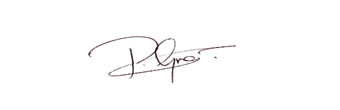 Paul GreenhalghHeadteacherWhat about after-school activities?Due to our capacity, we will not be able to run after-school clubs and this includes session 7 for year 11. All students will be leaving school at 3.15pm unless they have a P-point correction, these corrections will be running and parents will be notified if students receive these.Catering ArrangementsThe school canteen will be open as normal with a full service for those students in school (Y7 & 11). Parents of children who are entitled to a free school meal who are not in school (Y8, 9 & 10) are asked to complete the reply slip below and return it to the main reception by Tuesday at 3.15pm if their child would like to collect a grab bag meal on Wednesday. These grab-bag meals will be available for collection from 11.00am on Wednesday 1st February in the main reception.Year GroupDetailYear 7School is open normal hoursYear 8School is closed to this year group but independent study tasks & lessons will be provided on TEAMs. Students are expected to complete these tasks.Year 9School is closed to this year group but there will be a mixture of live lessons and set tasks relating to Option subjects. This is part of our process for supporting them in choosing their options so students are expected to attend and the links for these lessons can be found in the students' TEAMs calendar. Students will be shown their timetable during form time on Tuesday.Year 10School is closed to this year group but independent study tasks & lessons will be provided on TEAMs. Students are expected to complete these tasks.Year 11
School is open normal hours
FREE SCHOOL MEALSFREE SCHOOL MEALSName of studentForm GroupLunch requirementsMy child is entitled to free school meals and I WOULD LIKE to collect a grab-bag meal:*Vegetarian/Meat/Tuna* please delete as appropriateMy child is entitled to free school meals but I DO NOT need a grab-bag meal to be providedParent/Carer SignaturePrint NameDate